11.05-15.05.2020r. (8 tydzień)1.Baw się wyrazami Na Waszą prośbę ponownie zadaję  ćwiczenie tego samego rodzaju.                                          Wybierz wyraz.Nade mną śpiewał kos/koś. W oddali biły/były kościelne dzwony. A ja byłem niechętny do czegokolwiek jak leń/len. Położyłem cało/ciało w pasek/piasek, tam gdzie panował ceń/cień, w pobliżu osiki/ośki. Wziąłem coś na  ząb/ziąb i podglądałem zęby/zięby. Czułem się jak gość/gości. Mógłbym pisać powiesić/powieść o tym, jak nie robić nić/nic. Łysy/Łysi mówił, że głupi jestem, ale ja mu nie wierzę. Potrafię kosić/kisić ogórki, zawieść/zawiesić firanki i zasłony, wyjąć z ryby ość/ości  i  krasić/kraść pierogi słoniną.  A on tylko goni/goń krowy, boi się koń/koni, szuka grzybów wśród liści/liść, czyści/czyść kafelki i nosi/nos zawsze białą chusteczkę. Kto więc jest mądrzejszy? Oprę się o pieni/pień i pomarzę jeszcze trochę, pogadam z wiatrem…   2. Słuchaj dobrej muzyki http://www.muzykotekaszkolna.pl/multimedia/utwory/wolfgang-amadeusz-mozart-koncert-fletowy-g-dur-nr-1-allegro-maestoso-kv-313/Koncert fletowy G-dur  nr 1 Wolfganga Amadeusza Mozarta wykonany przez uczniów szkoły muzycznej w Gdańsku.Wykonane prace prześlijcie proszę na adres mojej służbowej poczty elektronicznej lub telefon.                              Może być w formie zdjęcia.Adres: miazek.m@jedrus.netTel.: 506 986 284Kochane DZIECI owocnej pracy  życzę!                                                                     Pozdrawiam Was serdecznie!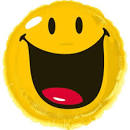                                                                                                               Małgorzata Miazek